В _____________ районный (городской)                                  суд ________________________ области                                  (края, республики)                                                   от _________________________________                                         (Ф.И.О. адрес заявителя)                                      ЗАИНТЕРЕСОВАННЫЕ ЛИЦА: _____________                                  ____________________________________                                            (Ф.И.О., адрес)          ЗАЯВЛЕНИЕоб установлении факта принятия наследства     "___"___________ 20__ г. умер ___________________________________                                    (указать Ф.И.О. наследодателя, _____________________________________________________________________          его родственные отношения с заявителем)            Имущество, оставшееся после умершего и входящее в состав наследства, перешло в мое владение и я фактически принял наследство.    В состав наследственного имущества входит: _____________________________________________________________________                     (указать, какое именно имущество)                     _____________________________________________________________________    В установленный законом срок я не обратился к нотариусу за получением свидетельства о праве на наследство.     "___"___________ 20__ г. я обратился к нотариусу ________________ ______________________________________________________________________,        (указать Ф.И.О., номер и адрес нотариальной конторы) однако нотариус в  выдаче  свидетельства мне отказал,  указав, что для этого необходимо  установить  факт  принятия наследства.     Факт принятия мною наследства подтверждается ____________________ _____________________________________________________________________         (указать, какими документами и действиями заявителя)                    _____________________________________________________________________     Установление факта принятия  мною наследства  мне  необходимо дляполучения свидетельства о праве на наследство.                                                            В соответствии со ст.264 ГПК РФ                               ПРОШУ:                                                               Установить факт  принятия  мною  наследства,  открывшегося  после смерти ______________________________________________________________                      (Ф.И.О. наследодателя)                         Приложение:                                                          1. Копия заявления (по числу заинтересованных лиц)     2. Документы, подтверждающие факт открытия наследства     3. Документы, подтверждающие наличие наследственного имущества     4. Документы, подтверждающие факт  принятия наследства     5. Квитанция об уплате государственной пошлины     Подпись                                                              Дата                                                         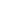 